Cuba, la plus grande île des Antilles avec  de côtes, est un archipel constitué par une île principale du même nom, elle possède 289 plages de sable et 1600 îles et îlots appelés cayos. Ensoleillée plus de 200 jours par an, cette île au climat si agréable permet de profiter des plages en toute saison. La diversité des paysages, l’éclat des couleurs et la variété de ses fruits vous emporteront dans un havre de paix qui vous assurera évasion et détente.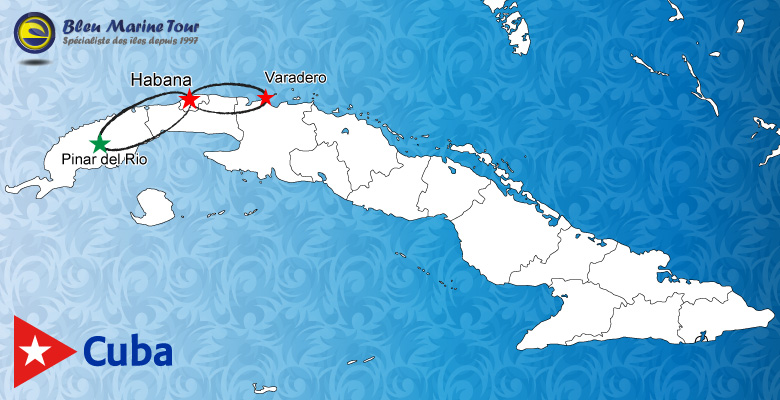 Les vols Air France arrivant à La Havane assez tard, nous vous proposons une première nuit à La Havane. Le lendemain, découvrez la Vieille Ville et les rues animées de La Havane. Poursuivez votre voyage en passant une journée dans la superbe Vallée de Vinales puis partez à Varadero pour 4 nuits ou plus en séjour balnéaire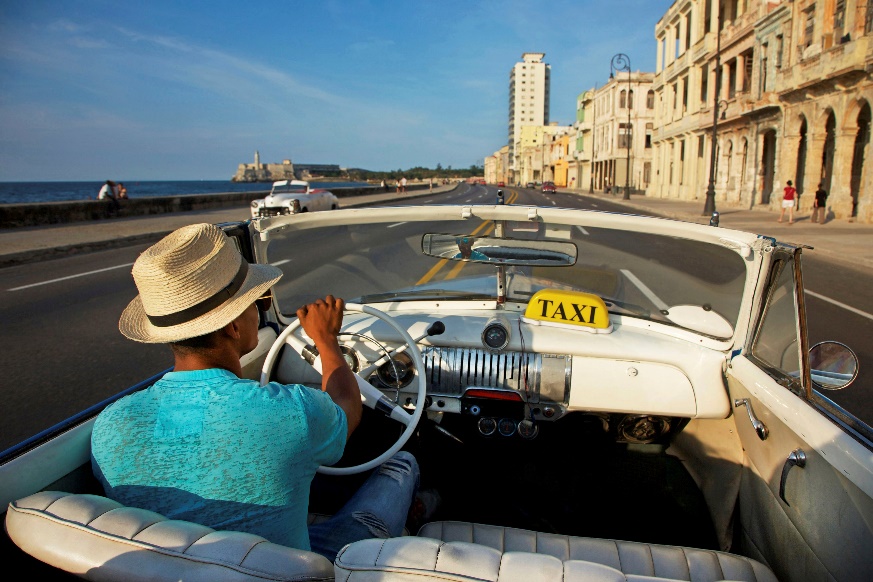 1er JOUR : PARIS / LA HAVANE	Rendez-vous des participants à l'aéroport. Envol pour la Havane.Déjeuner, film et collation à bord.Arrivée à La Havane en fin de soirée. Accueil par notre réceptif cubain.Pot de bienvenue et tapas dans restaurant d’ambiance cubaine.Transfert et nuit à l'hôtel. (Dîner à bord)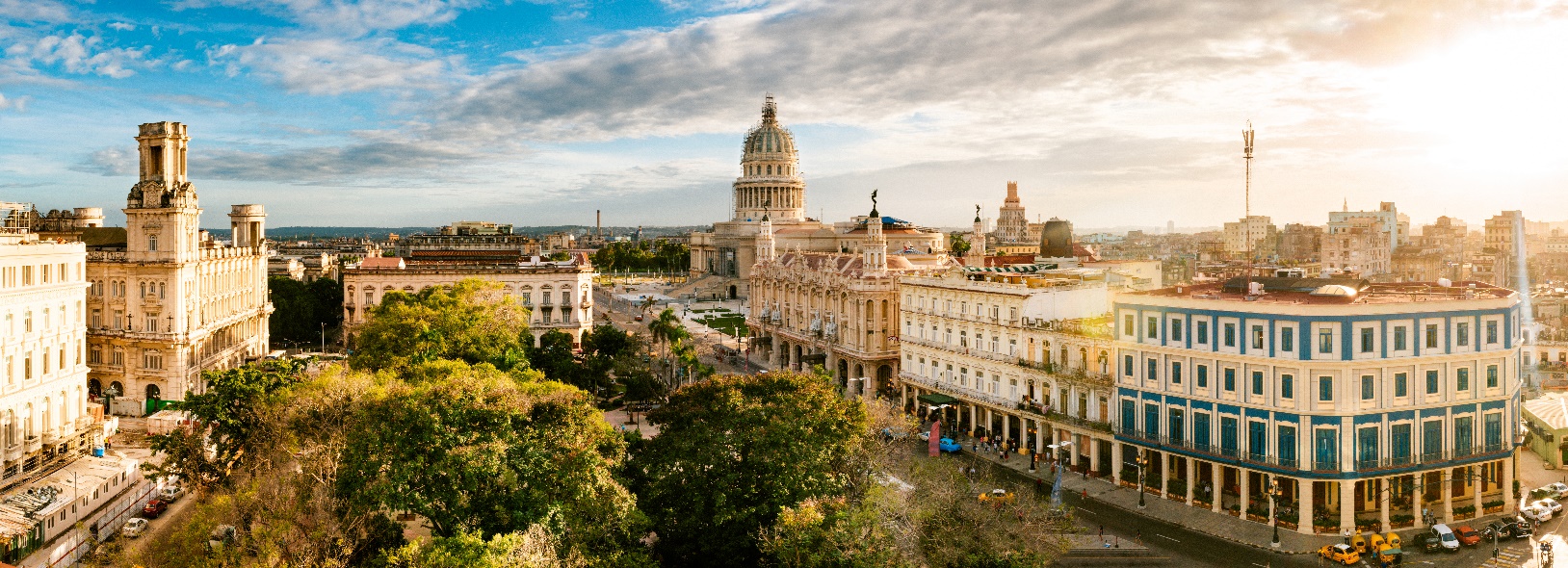 2ème JOUR : LA HAVANEPetit déjeuner. Vous commencerez votre visite par la Place de la Révolution, symbole historique et haut lieu de rassemblement politique de la capitale.Puis visite d’une fabrique de cigares et du Musée du Rhum où vous pourrez déguster et acheter éventuellement cigares et rhums.Début de la Visite de la Vieille Ville : La Place d'Armes, la Place de la Cathédrale, le Musée des Capitaines Généraux datant du XVIIème siècle, le Palais de l'Artisanat...Déjeuner dans la Vieille Ville.Continuation avec la visite de la Vieille Place entourée de ses hôtels particuliers du XVIIème siècle, et de la place St François d’Assise. Visite du Palais de l’Artisanat, dégustation de rhum, de café et de cigares. Promenade dans les rues animées puis vous partirez à bord de vieilles voitures américaines pour découvrir La Havane moderne et le Malecon, avenue longeant la mer.En fin d’après-midi, cocktail et dîner en musique, puis vous assisterez à la cérémonie des canons à la citadelle San Carlos de la Cabana.Nuit à votre hôtel.(P.déj-Déj-Dîn) 3ème JOUR : LA HAVANE-VINALES / LA HAVANE (05H00) (facultatif) Petit déjeuner.Journée libre en ½ pension ou bien excursion facultative :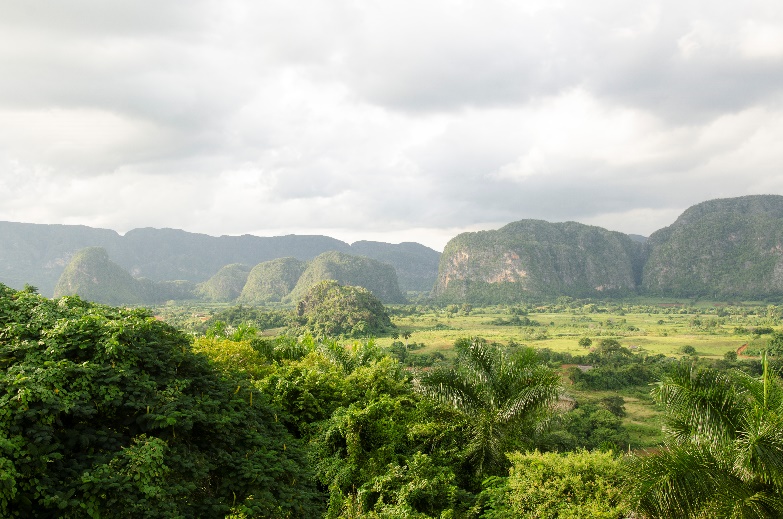 Route pour Pinar del Rio.Visite d´une manufacture de cigares (si fermée elle sera proposée dans un autre site).Arrivée à la superbe Vallée de Vinales.Cocktail de fruits offert au « Mirador »  Los Jazmines pour contempler ce splendide paysage de montagne.Visite de la vallée Dos Hermanas pour admirer la peinture, réalisée sur une paroi d´un mogote, Le Mur de la préhistoire, qui trace l´évolution géologique et biologique de la région. Visite à pied et en barque de la grotte de l’Indien.Déjeuner typique à Vinalès, dans un endroit paradisiaque, la ferme Paraiso, dominant ce paysage de montagne.À Viñales, les techniques d’agriculture traditionnelles (notamment la culture du tabac) ont survécu sans changement pendant des siècles.Vous terminerez ainsi votre périple par la visite d’une ferme traditionnelle, la propriété d’un veguero (cultivateur de tabac), l’un des plus connus de la région. Promenade dans la plantation et explications sur la culture du tabac. Visite du séchoir à feuilles à tabac où vous assisterez à une démonstration de la technique locale pour rouler un cigare. Dégustation pour les amateurs incluse dans votre visite et possibilité d’acheter des cigares d’excellente qualité. Retour à La Havane en fin d’après-midi.Dîner et nuit à votre hôtel.(P.déj-Déj. Uniquement inclus dans l’option. -Dîn)4ème JOUR : LA HAVANE / VARADERO (2H00)Petit déjeuner.Départ dans la matinée en direction de Varadero et ses superbes plages.Arrivée pour le déjeuner à votre hôtel club.Installation dans les chambres.Dîner et nuit All Inclusive à votre Hôtel.(P.déj-Déj-Dîn)5ème au 7ème JOUR : VARADEROJournées libres en formule All Inclusive.Animations sportives, possibilité d’excursions et soirées animées. 8ème JOUR : VARADERO / LA HAVANE / PARIS (2H00) Petit déjeuner.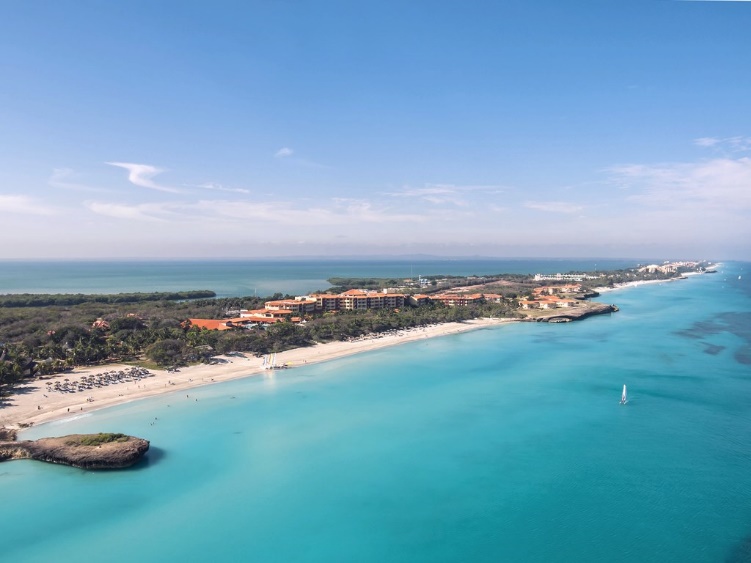 Dernière matinée libre.Déjeuner. Dans l'après-midi, transfert à l'aéroport de La Havane (). Assistance aux formalités d’enregistrement et envol pour la France. Dîner et nuit à bord.(P.déj-Déj-Dîner à bord)9ème JOUR : PARISPetit déjeuner à bord.Arrivée à Paris.(P.déj- à bord)L’ordre des visites peut être inversé en fonction d’impératifs locauxLes pourboires pour le guide et le chauffeur ne sont pas inclus, prévoir sans obligation une moyenne de 20/30 € par personne à répartir de façon égale entre le chauffeur et le guide.CUBA TOUT SIMPLEMENT09 JOURS / 07 NUITS
PRIX NET FORFAITAIRE PAR PERSONNE - BASE DE REALISATION 26 PERSONNESLa liste des hôtels définitivement confirmés vous sera fournie environ 30 jours avant le départ.Calendrier établi au 20/05/2020 applicable sous réserve des confirmations aériennes.NOTRE PRIX COMPREND :Les taxes de séjoursTransferts selon programme en car climatisé (43 places maximum)L’accueil et l’assistance de notre équipe réceptiveLa coordination par notre bureau à La HavaneLes services d’un guide cubain parlant français pendant le circuit3 nuits à La Havane, Hôtel Viel Homme et la Mer 4****4 nuits à Varadero, Muthu Playa Varadero 4**** Le logement en chambre doubleLa pension complète à La Havane sauf un déjeuner et all Inclusive à VaraderoLes visites et entrées telles que programméesNOTRE PRIX NE COMPREND PAS :Le transport aérien PAR / HAV / PAR sur vol régulier				Nous consulterLes taxes aériennes à ce jour							L’assurance Assistance/Rapatriement/Annulation/Bagages				La réduction enfant -12 ans partageant la chambre des parents			-40 %Le supplément chambre individuelle						190 €La carte touristique 						  		25 €Le supplément base (voir tableau des tarifs)OPTIONS :L’excursion à Vinalès                                                                                                                    31 à 43 pax : 50 €                                                                                                                                                                  21 pax : 60 €                                                                                                                                                                                                                                                                                                                                               13 pax : 70 €Le supplément hôtels de catégorie supérieure – voir tableau de suppléments hôteliersLe supplément dîner langouste à Varadero					                   30 €Les excursions au départ de Varadero					                   nous consulterLe supplément forfait boissons pendant le circuit (bière ou soda + café)  	                   20 €La journée supplémentaire à Varadero – All Inclusive               NOV. à AVRIL  80 €, MAI à OCT.  70 €PériodeTarifDU 01/11/2021 AU 20/12/2021610 €DU 21/12/2021 AU 31/12/2021710 €DU 01/01/2022 AU 31/03/2022640 €DU 01/04/2022 AU 30/04/2022610 €DU 01/05/2022 AU 31/05/2022550 €PROMOTION DU 01/06/2022 AU 15/07/2022510 €DU 16/07/2022 AU 17/08/2022610 €PROMOTION DU 18/08/2022 AU 10/10/2022510 €DU 11/10/2022 AU 31/10/2022550 €Suppléments base25 à 21 pax20 à 13 paxAjouter au tarif 
(non inclus)30 €50 €